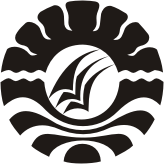 Penerapan Model Pembelajaran langsung untuk Meningkatkan Keterampilan Siswa Pada Mata Pelajaran SENI BUDAYA DAN KETERAMPILAN SBK Kelas IV SD Inpres pajaiang Kecamatan BiringkanayaKota MakassarSKRIPSIDiajukan Untuk Memenuhi Sebagian Persyaratan Memperoleh Gelar SarjanaPendidikan Pada Program Pendidikan Guru Sekolah Dasar Strata Satu Fakultas Ilmu PendidikanUniversitas Negeri MakassarOLEH :Khusnul Khatimah114 7040 098PROGRAM STUDI PENDIDIKAN GURU SEKOLAH DASARFAKULTAS ILMU PENDIDIKANUNIVERSITAS NEGERI MAKASSAR2016